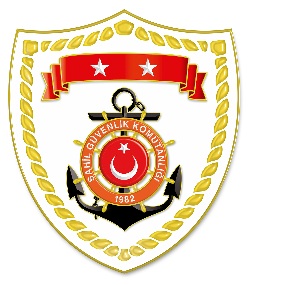 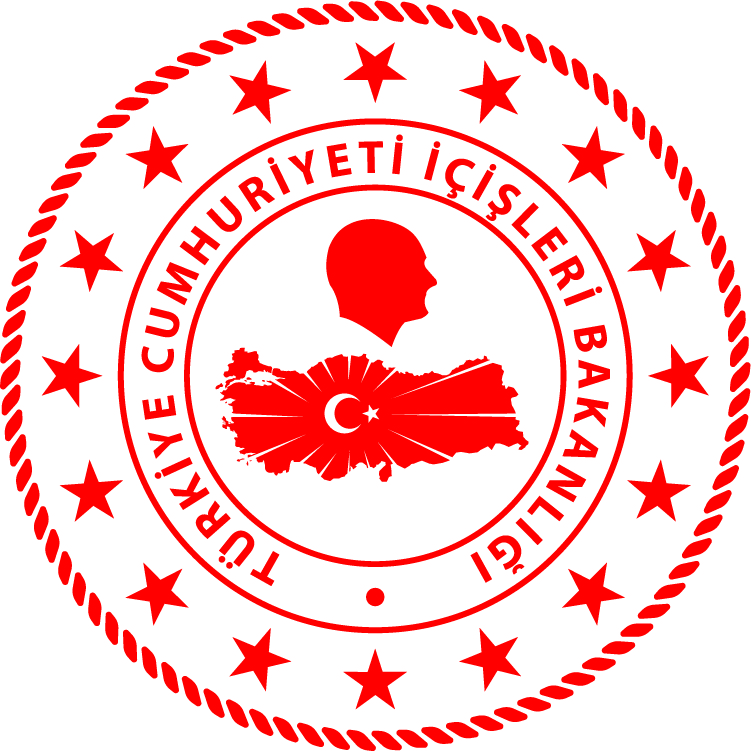 Aegean Region*Statistical information given in the table may vary because they consist of data related incidents which were occured and turned into search and rescue operations.The exact numbers at the end of the related month is avaliable on sg.gov.tr/irregular-migration-statisticsNUDATELOCATION/PLACE AND TIMEIRREGULAR MIGRATION ASSETTOTAL NUMBER OF APPREHENDED FACILITATORS/SUSPECTTOTAL NUMBER OF RESCUED/
APPREHENDED MIGRANTSNATIONALITY OF RESCUED/APPREHENDED MIGRANTS ON THE BASIS OF DECLARATION104 November 2019Off the Coast of BALIKESİR/Ayvalık 00.20Inflatable Boat-5252 Afghanistan204 November 2019Off the Coast of MUĞLA/Bodrum00.53Inflatable Boat-1715 Syria, 2 Iran304 November 2019Off the Coast of AYDIN/Kuşadası 06.02Inflatable Boat-6158 Syria, 2 Sudan, 1 Palestine